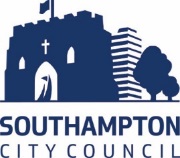 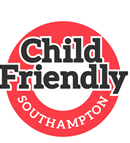 Southampton City Council seeks to establish a proportionate approach to our duty under Education Act 1996, to establish whether children are receiving suitable full-time education.  This duty applies to electively home educated children.To assist us in this endeavour, we would ask you to complete this template and provide information on the education you are currently providing or planning to arrange for your child(ren).  It is designed to provide us with sufficient information to help us conclude whether suitable full-time education is in place/planned.Parents are under no legal obligation to provide this information but, in the absence of a completed form, we will have to consider our next steps and will contact you directly.  Please fill in as much of the form as you are able to and we recognise that provision may develop over time.  The questions in this document cover areas of focus contained in government guidance documents.Should you choose to provide us with this information in another format, please feel free to do so.   Alternatively, if you would like the assistance of a Home Education Family Support Worker, please contact us using the details at the end of this document.Thank you for your cooperation.Signed:							                  Date:	Relationship to the child:	Name of childDOBHome addressContact tel.Parent namesContacte-mailLast school attended (if any)Reasons for decision to home educate.  This is a voluntary question and is designed to assist us in identifying potential cases of off-rolling.Please explain your short and long term plans for your child’s education which will allow them to reach their full potential.If you would like your child to sit public examinations, what plans have you made?   Please ensure that this section is completed if your child is in Years 9-11.How much time does your child typically spend learning over the course of a day/week?Please explain how a safe and appropriate learning environment can be provided in the home.Please describe the learning resources you have access to.Does your child have specific skills or talents that you focus on?  If yes, please explain further.How can you provide a broad range of learning opportunities, covering not only the core needs of literacy, numeracy and ICT but other subjects and topics?  Please explain the regular involvement of anyone else in the provision of education to your child, e.g. tutors, other family members, online providers.  Please explain how you ensure that the education provision is suitable to your child’s age and aptitude and also explain whether your child is broadly in line with national expectations for literacy and numeracy: how can this be determined and evidenced?If your child has special educational needs or medical conditions, please explain further and how they are met and how you support your child.Please explain how progression is/will be monitored and evidenced.How are you able to provide opportunities for your child to socialise and participate in physical or social activities with adults and peers so that they do not become isolated?Please explain what evidence of learning you are able to provide.What are your child’s views and expectations of home education?Is there any aspect of your child’s education that you would like support with?